Board of Library TrusteesAGENDATuesday, July 10, 20187:00 p.m.Conference RoomCall to order and opening remarks  Update on open Trustee seat Approval of minutes of June 12, 2018Library Director’s ReportPersonnel update Building updateProposed agreement with Better World Books Request to use children’s program room for birthday partiesOnline community calendar: Burbio.com  Committee Reports: Administrative Committee – no report Long Range Planning Committee – no report Building and Grounds CommitteeCustomer survey and focus group meetings Next meeting: July 24, 2018 @ 7:00 p.m. Development Committee:  Proposed updated agreement with Carlton & Co. Update on establishment of an endowment fundProposed MOU with the Friends of the Library Next meeting: TBD150th Anniversary Committee Proposed 150th Anniversary Gala on April 6, 2019Applefest Parade and Street Fair (September 15-16, 2018)Next meeting: July 17, 2018 @ 6:30 p.m.Technology Committee – no report Date of next meeting: September 11, 2018 Any other business that may come before the BoardAdjournment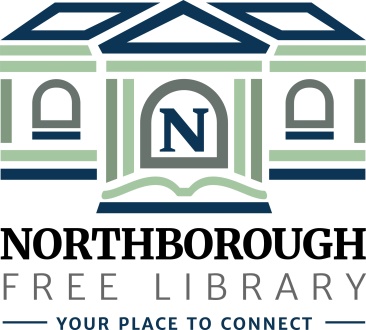 Northborough Free Library34 Main StreetNorthborough, MA 01532-1997Phone: (508) 393-5025www.northboroughlibrary.org